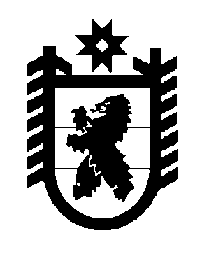 Российская Федерация Республика Карелия    ПРАВИТЕЛЬСТВО РЕСПУБЛИКИ КАРЕЛИЯРАСПОРЯЖЕНИЕот  3 июля 2018 года № 436р-Пг. Петрозаводск В соответствии с Законом Республики Карелия от 6 июня 2000 года 
№ 414-ЗРК «Об управлении и распоряжении государственным имуществом Республики Карелия»:1. Ликвидировать государственное унитарное предприятие Республики Карелия «Водно-спортивный центр».2. Министерству имущественных и земельных отношений Республики Карелия обеспечить проведение мероприятий, связанных с ликвидацией государственного унитарного предприятия  Республики Карелия «Водно-спортивный центр».
           Глава Республики Карелия                                                              А.О. Парфенчиков